 В канун празднования 8 Марта среди учащихся 5-11 классов был проведен  конкурс под названием «А, ну-ка, девочки!».  Подготовила и провела классный руководитель 10-11 классов Еремина Антонина Васильевна.Зал был украшен воздушными шарами.  Две команды девочек соревновались в конкурсах на сообразительность, смекалку, на лучшее исполнение песни, на умение говорить правильно, быстро, логично и красиво, а также на знатоков эрудитов. Особое оживление вызвали конкурсы:1. «Мисс элегантность», где нужно было пройти с предметом на голове, преодолевая препятствия.2. «Визажисты», где девочки должны  были нанести косметику на лицо мальчиков с завязанными глазами.Свою эрудицию  участницы показали в конкурсах  «Кулинарные догонялки», «Веселые поварята», «Мотальщицы»,  «Самая виртуозная» и «Уроки этикета». В заключение праздника были подведены  итоги. Первое место заняла команда «Винкс».После конкурсной программы были танцы.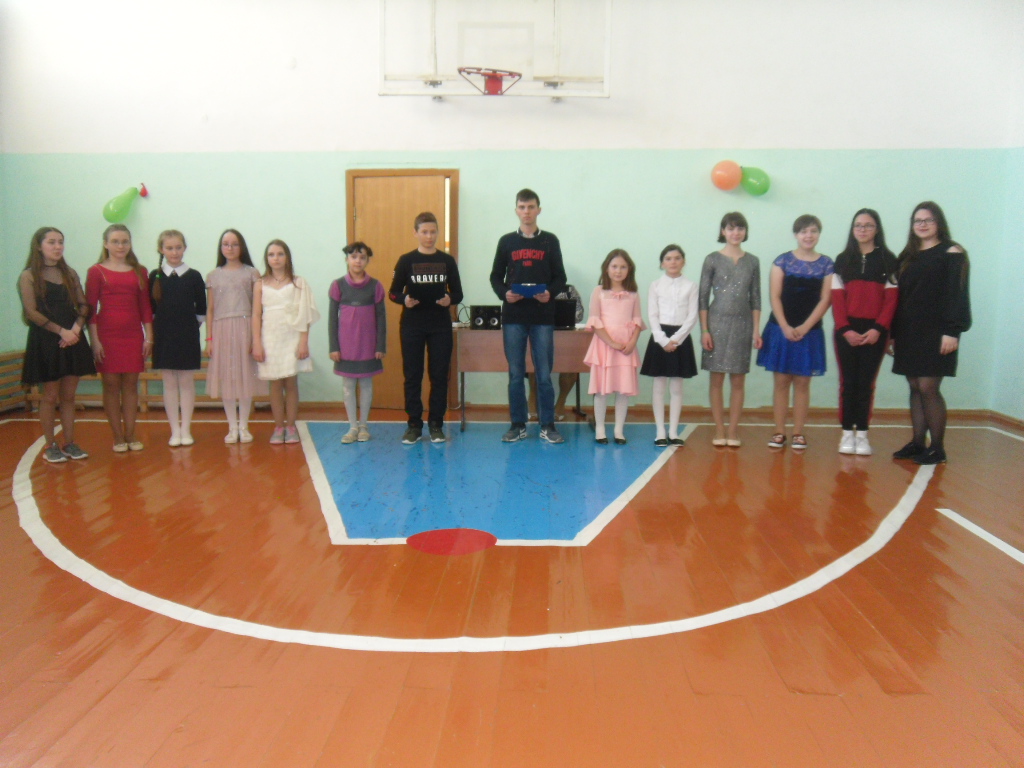 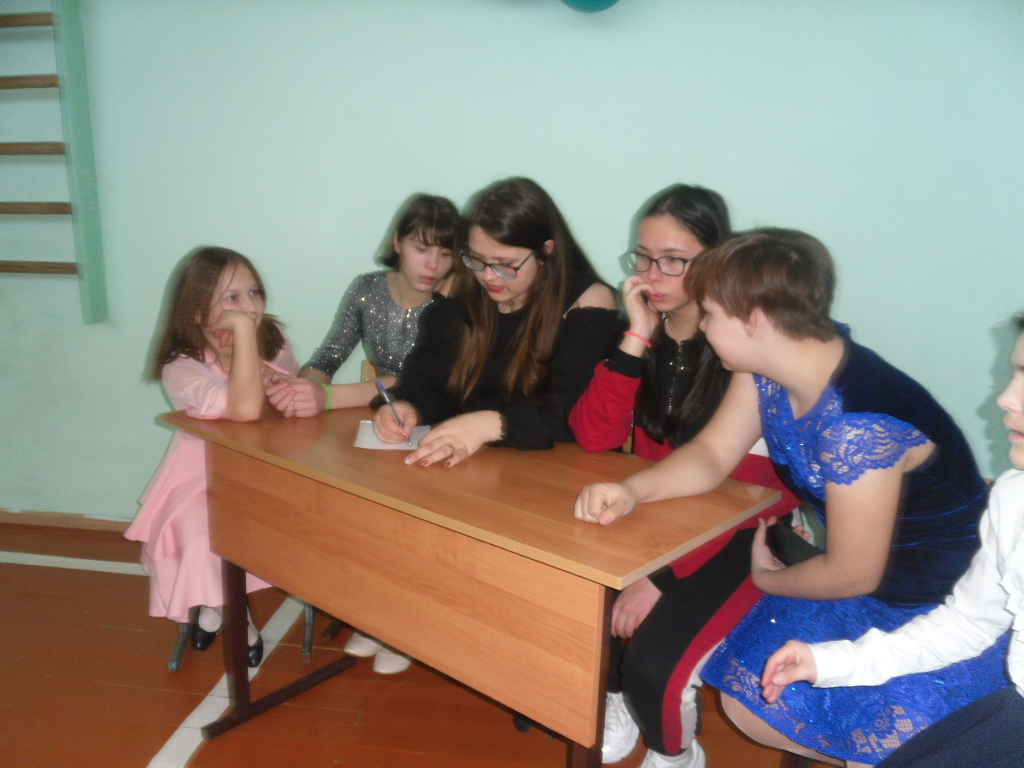 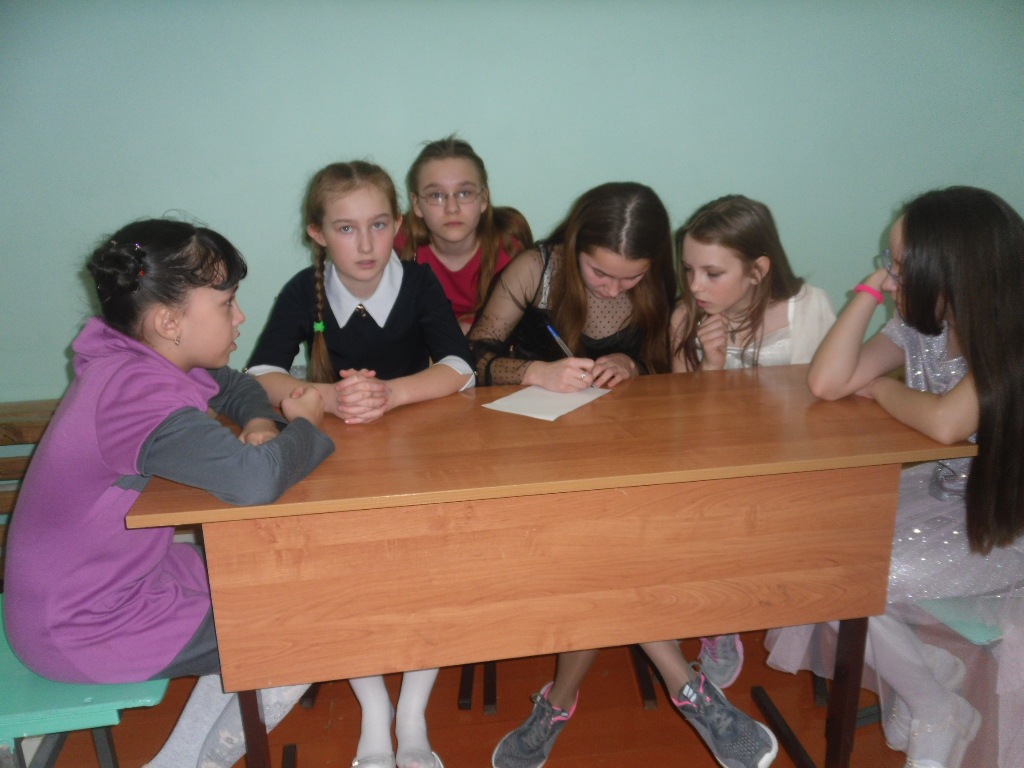 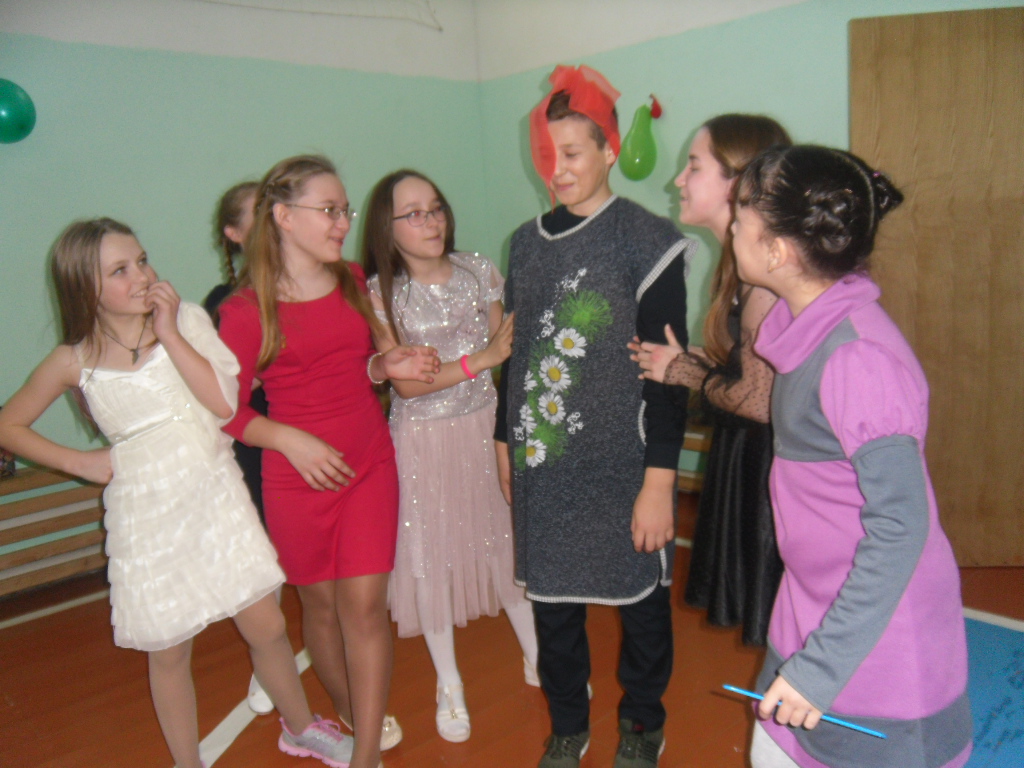 